KIEMRAAD: 3e vergadering 24/03/2022
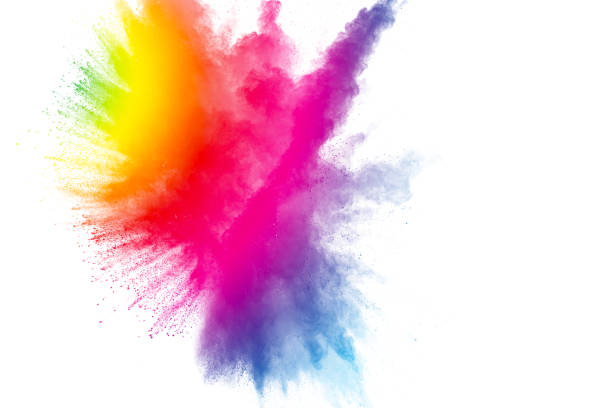 Verslaggever: BentWoordvoerder: Vic
Wat hebben we besproken?Verwelkoming en ‘babbeltje’
Bespreking vorige agendapunten 

- Pokémonkaarten twee keer per week. De leerlingen van alle klassen vonden dit een goed idee.Afgekeurd: er zijn nog vele andere spullen en spelen op de speelplaats. 1 keer per week is voldoende.
- Ideeën-brievenbus op de speelplaats. De leerlingen zouden het leuk vinden om zelf spelletjes en liedjes te mogen kiezen.Goedgekeurd: de brievenbus met invulstrookjes staat aan de witte deur. De leerlingen van de klassen in de lagere school kunnen ideeën verzamelen in hun klas en deze deponeren in de ideeën-brievenbus. (spelletjes, spelen en liedjes)
- Grasmatten: De leerlingen van alle klassen vonden dit een goed idee en willen graag meer zitplekjes op de speelplaats.De aankoop van grasmatten werd besproken tijdens de personeelsvergadering. Hier wordt naar gekeken. Joepie!
Speelgoedbib: de leerlingen van de lagere school wilden toch ook graag Hartekiem openen. Is een speelgoedbib wel haalbaar in zo’n korte tijd?Hartenkiem wordt terug geopend! Dit werd besproken tijdens de personeelsvergadering. Juf Kelly gaat hiervoor zorgen.Groen op de speelplaats: dit vonden de leerlingen van 3, 4, 5 en 6 een heel fijn idee. Zullen de leerlingen er wel zorg voor dragen?Er wordt gekeken naar bloembakken met banken aan. Hier creëren we groen én plekjes om te zitten.Bespreking nieuwe agendapunten
- VoetbaltoernooiWe willen graag een voetbaltoernooi over de klassen heen tijdens de middagspeeltijden.
- ParcoursWe willen graag wat meer materiaal om parcours mee te maken op de speelplaats. 
- Kleuters helpen/ met hen spelenWe willen graag helpen bij de kleuterjuffen. Zou het kunnen dat leerlingen zich kandidaat stellen om bijvoorbeeld tijdens de middag of tijdens de korte speeltijden te helpen bij de kleuters? 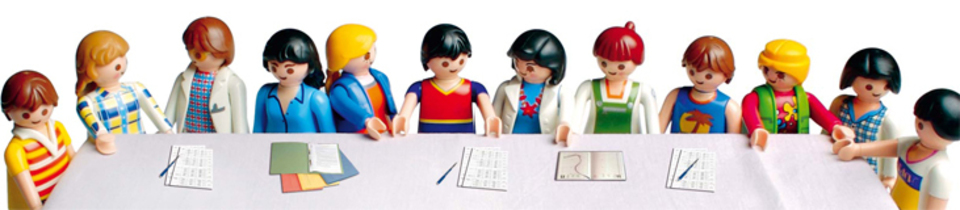 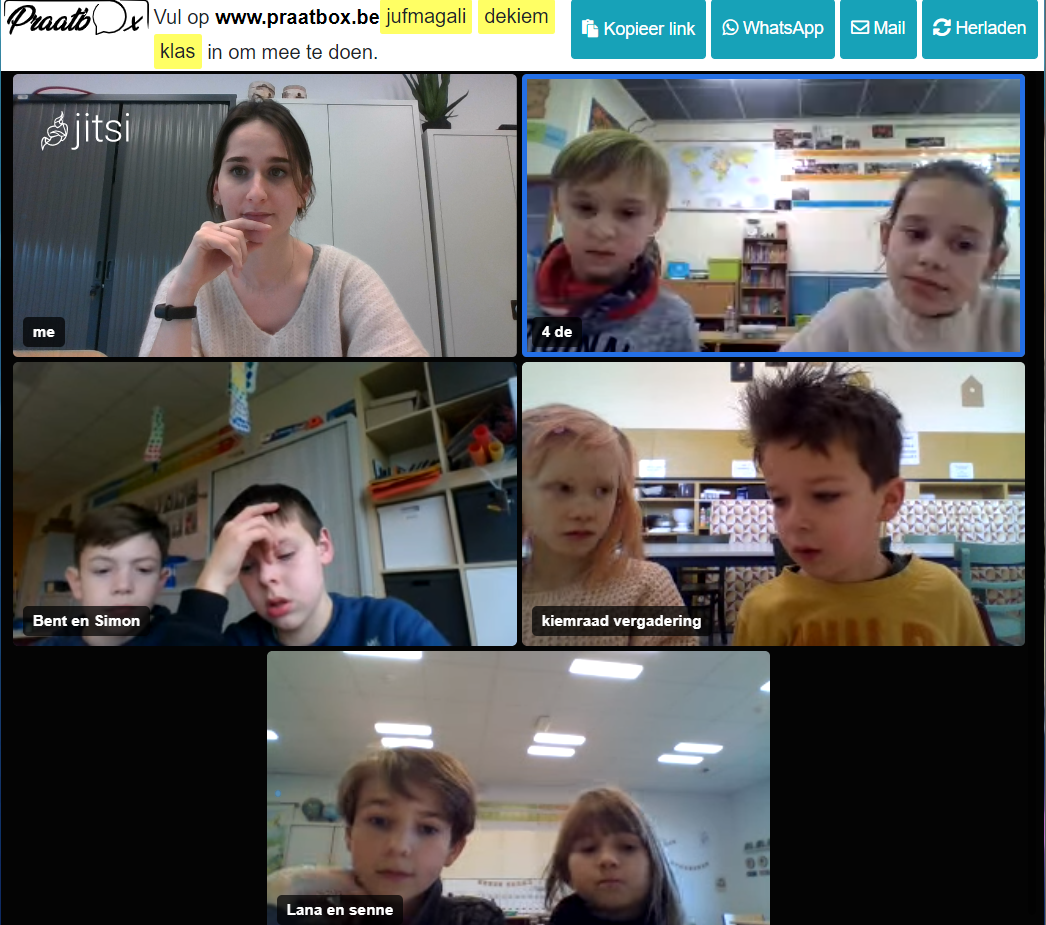 Sfeerbeeld 3e vergadering kiemraad.